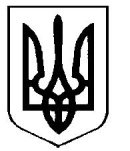 УкраїнаВерховинська селищна рада Верховинського району Івано-Франківської областівосьмого скликання двадцять сьома   сесія РІШЕННЯвід 11.07.2023 року          			                                                  с-ще Верховина№____-27/2023Про звернення Верховинської селищної ради  Відповідно до статті 25 Закону України  «Про місцеве самоврядування в Україні», беручи до уваги рекомендацій постійно діючих комісій селищної ради, селищна рада                                                                ВИРІШИЛА:1. Схвалити звернення селищної ради до Прем’єр-Міністра України Дениса ШМИГАЛЯ, Віце-прем’єр-міністра з відновлення України – Міністра розвитку громад, територій та інфраструктури України Олександра КУБРАКОВА, народного депутата України Володимира ТИМОФІЙЧУКА, генерального директора Українського державного підприємства поштового зв’язку, «Укрпошта» Ігоря СМІЛЯНСЬКОГО, голови Івано-Франківської обласної державної адміністрації – начальника обласної військової адміністрації Світлани ОНИЩУК, голови Івано-Франківської обласної ради Олександра СИЧА щодо недопущення ліквідації відділень поштового зв’язку в населених пунктах Верховинського району (додається). 2. Звернення опублікувати в засобах масової інформації та веб-сайті селищної  ради. 3. Контроль за виконанням рішення покласти на постійну комісію з питань будівництва,  архітектури, комунальної власності, житлово-комунального та дорожнього господарства.Селищний голова                                                        Василь МИЦКАНЮКСекретар ради                                                              Петро АНТІПОВПрем’єр-міністру України Шмигалю Д.А. Віце-прем’єр-міністру з відновлення України – Міністру розвитку громад, територій та інфраструктури України Кубракову О.М. Народному депутату України Тимофійчуку В.Я. Генеральному директору Українського державного підприємства поштового зв’язку «Укрпошта» Смілянському І.Ю. Голові Івано-Франківської обласної державної адміністрації Онищук С.В. Голові Івано-Франківської обласної ради Сичу О.М. ЗВЕРНЕННЯМи, депутати Верховинської селищної ради Івано-Франківської області та жителі нащої громади дуже занепокоєні скороченням працівників поштового зв’язку в населених пунктах Верховинського району. Наш найвисокогірніший район, який вдалося горянам відстояти під стінами Верховної Ради та доказати у профільному комітеті парламенту, що такий район ні в якому разі не потрібно ліквідовувати, бо інакше чи не всі послуги для населення будуть недоступні. Те саме стосується і послуг поштового зв’язку. Верховинський район – єдиний в області, який повністю розташований на території карпатської гірської системи. Найвіддаленіші села в районі: в радіусі 70 км - село Голошино, 60 км – село Пробійнівка, село Явірник – 40 км.. Автомобільна дорога в основному пролягає вздовж русел річок Чорного та Білого Черемошу і внаслідок частих паводків дороги району постійно піддаються руйнуванню, а також район відділений двома високогірними перевалами Кривопільським та Буковецьким, які в різні пори року також ускладнюють рух до інших районів, а це надзвичайно ускладнює доступ населення до всіх видів послуг. Виходячи з вищенаведеного та враховуючи велику віддаленість у гірських умовах житлових будинків один від одного та важкодоступність соціально-незахищеної верстви населення, просимо вжити невідкладних заходів щодо недопущення ліквідації відділень поштового зв’язку та скорочення працівників в населених пунктах Верховинського району.  Прийнято на ______ сесії Верховинської     селищної ради восьмого скликання   _____________________________________